КРАТКОСРОЧНЫЙ ПЛАНХод урокаПриложение 1Задание  для   формативного  оцениванияПриложение 2Задание  для   формативного  оцениванияЛИСТ ВЗАИМООЦЕНИВАНИЯ     «+»,«-»,  «?»   ФИ ученика __________________________________Приложение 3Лист взаимооценивание ««Проверь соседа»»ФИ ученика ____________________________________________Сигнальные карточкиФизический диктантУчитель:Физический  диктант (устное проговаривание вопросов). Запись в тетради ответовА.Перечислите макропараметры, характеризующие состояние газа данной массы.Как называется уравнение, связывающее все макропараметра идеального газа?Что  такое ,универсальная газовая постоянная?Чему численно равна, универсальная газовая постоянная?Записать уравнение состояния идеального газа.Учащиеся:Анализируют ответы друг друга (работа в парах) учащиеся сами предлагают различные варианты заданий. Например В.найти массу газа из уравнения состояния ;- найти молярную массу газа из уравнения состояния , - найти плотность газа из уравнения состояния ;- давление газа из уравнения состояния;-объем газа из уравнения состояния.  С.Записать  уравнение состояния идеального газа;- Вспомнить алгоритм вычисления  неизвестной физической величины;- Выявить закономерности, проанализировать формулы и найти им научное обоснование;-Научиться решать физические задачи по теме .Приложение 4Задание для формативного оцениванияФизика 10классПриложение 5Таблица «ЗХУ»Карточки с номерами задач для «Слепого выбора»Раздел долгосрочного планирования10.2 Газовые законыШколаВысший колледж Торайгыров Университет  города ПавлодараДата: Преподаватель : Масгутова Женисгул ТурсуновнаКласс: 10Участвовали:                Не участвовали:Тема урокаУравнение состояния идеального газа.  Изопроцессы.  Адиабатный процесс.Цели обучения10.2.2.1 Применять уравнение состояния идеального газа и различать графики газовых процессовЦель урока1.Применяют  уравнение состояния идеального газа и различают  графики газовых процессов.2. Применяют уравнение состояния идеального газа при решении задач.3. Решают задачи с применением графиков газовых процессов.Критерии оценивания1.Применяет  уравнение состояния идеального газа при решении задач.2. Различает  графики газовых процессов.3. Решает задачи с применением графиков газовых процессов.Языковые задачи урокаУчащиеся могут:  Описывать результаты эксперимента по исследованию зависимости объема от давления при постоянной температуре и графики P (V)Предметная лексика и терминология: Идеальный газ; Объем газа; Давление газа; Температура газа; Изотермический процесс; Изотерма; Серия полезных фраз для диалога/письма:Для данной массы идеального газа объем газа …. пропорционален давлению при …….температуре При увеличении давления объем……………. График ……………..процесса называется ………..Воспитание ценностейЦенность «Мәңгілік Ел»: Общество всеобщего трудаФормирование интереса детей к изучению науки  и самообразованию,  развитие коммуникативных навыков и  ответственности за  проделанную работу, открытости и сотрудничестваМежпредметная связьЕстетсвознание. Химия. Математика.Предшествующие знанияПрограмма 7 класса, в частности - сбор и регистрации данных; построении графиков; соблюдении правил по охране здоровья и технике безопасности в лаборатории, планировании простых экспериментов, оценке результатов.Запланированные этапа урокаВиды упражнений, запланированных на урокЗаписи по упражнениямРесурсыНачало урока(6 мин)Середина урока (27 мин)W (Обучение всего класса) (1 мин)Приветствие. Формирование и  деление на  группы «Считалка – на  золотом  крыльце  сидели...» 1 группа – Давление2 группа -  Температура3 группа - ОбьемПсихоэмоциональная  настрой на работу «Дотянуться  до  неба»  W (Обучение всего класса) Метод «Эврика» (5 мин)Выход на тему урока с помощью просмотра видео:Обсуждение, размышление совместное определение темы и целей урока с помощью задании.G (Групповая работа) Метод «Думай. Делись. Обсуди» (5 мин)Задание 1.Показать, что все газовые законы есть в основном закон идеального газа. Используется закономерность для идеального газа в виде:pV / T = NR, где  R = 8.31 ДжК-1моль-1 и N = число молей. Размышление по ссылкеЗадание 2.Группа «Давление»Используйте простой прибор для проверки закона Бойля, чтобы изменять давление и измерять объем при постоянной температуре. Предоставить данные учащимся для анализа. Объяснить закон Бойля-Мариотта по ссылкеЗадание 3. 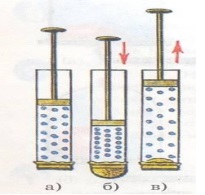 Группа «Температура» Используйте простой прибор для проверки закона Гей-Люссака, чтобы изменять температуру и измерять объем при постоянном давлении. Предоставить данные учащимся для анализа Объяснить закон Гей-Люссака по ссылкеЗадание 4.Группа «Объем» Используйте простой прибор для проверки закона Шарля, чтобы изменять температуру и измерять давление при постоянном объеме. Предоставить данные учащимся для анализа.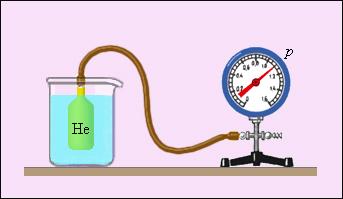 Формативное оценивание. Взаимооценивание «+,-,?» (1 мин) Для психологического настроя на работуДеление  на  группы«Считалка»Задание 1. https://twig-bilim.kz/film/gas-laws-5777/Задание 2. Простая анимация, демонстрирующая связь между давлением и объемом (закон Бойля) с помощью модели молекулярно-кинетической теории:http://www.schoolphysics.co.uk/animations/Heat%20energy%20animations/Boyles_law/index.htmЗадание 3. http://www.schoolphysics.co.uk/animations/Heat%20energy%20animations/Heating_a_gas/index.htmlЗадание 4. Виртуальный эксперимент, чтобы проверить закон Шарля (данные могут быть взяты с экрана): http://www.youtube.com/watch?v=sXhrVv8jYG8http://www.schoolphysics.co.uk/animations/Heat%20energy%20animations/Boyles_law/index.htmПриложение 1I + G (индивидуальная,  групповая работа) Метод «Я-ТЫ-МЫ»(9 мин)Задание 3Решение задач  в группах:1 группа – задача на адиабатный процесс;2 группа – задача на изотермический процесс;3 группа- задача на изохорный процесс;4 группа - задача на изобарный процесс.Формативное оценивание. Метод «Сигнальные карточки»I ( индивидуальная работа) «Проверь себя» (5 мин)Физический  диктант (устное проговаривание вопросов). Запись в тетради ответов.Физический диктант. 1.Перечислите макропараметры, характеризующие состояние газа данной массы.2.Как называется уравнение, связывающее все макропараметра идеального газа?3.Что  такое ,универсальная газовая постоянная?4.Чему численно равна, универсальная газовая постоянная?5.Записать уравнение состояния идеального газа.Лист взаимооценивание «Проверь соседа» (1 мин)Данная стратегия позволяет учащимся  решить задачу самостоятельно, проверить правильность решения  в паре, группе, ознакомиться с решением задач других групп и рассказать ход решения задачи своей группы.Для определения уровня достижения ожидаемого результата цели обучения проводится работа по выполнению заданий для формативного оценивания.Данная стратегия позволяет ученику оценить себя, выявить на каком уровне он находится. Учащиеся:Анализируют ответы друг друга (работа в парах)учащиеся сами предлагают различные варианты заданий. 1 группа http://ru.solverbook.com/spravochnik/fizika/adiabaticheskij-process/2 группа https://easy-physic.ru/izoprocessy-tekstovye-zadachi/3 группаhttps://studfile.net/preview/4216780/page:6/4 группа https://studwood.ru/1639742/matematika_himiya_fizika/zadachi_teme_izobarnyy_protsess Приложение  2Приложение3http://go.mail.ru/redir?type=sr&redir=eJwFwbENwjAQAEAv9HYCQUqYgwVexODXO_ETOxF2wQxICERDwWyUTEDHnUtJtsYMYQaPBSe7aBJhPc2Gxt6etTgxg02hp72zkTEjcBDyjKbuWjhiCUu2UJDDmOFAhRihroA9xqhdGrxS9aZdN1W76hrlT-_fc77u7vK6fG6P7x_fJTBQ&src=3847ba2&via_page=1&user_type=30&oqid=97e4c956d347be7I ( индивидуальная работа) Метод «Проверь себя» (5 мин)Задание 4.Идеальный газ; Объем газа; Давление газа; Температура газа; Изотермический процесс; Изотерма; Серия полезных фраз для диалога/письма:Для данной массы идеального газа объем газа …. пропорционален давлению при …….температуре При увеличении давления объем……………. График ……………..процесса называется ………..Формативное оценивание. (учитель осуществляет оценивание в   письменной  форме, с предоставлением конкретных рекомендаций, после того как учащиеся сдадут выполненную работу  учителю) (1 мин)Индивидуальная работа по выполнению задания формативного оценивания. Реализация языковых целей:  Предметная лексика и терминология.Формативное оценивание позволяет определить    уровень достижения ожидаемого результата цели обучения. Приложение 4( Задание по ФО)https://multiurok.ru/blog/ispol-zovaniie-effiektivnykh-priiemov-obratnoi-sviazi-vzaimokontrolia-i-vzaimootsienki-uchashchikhsia-na-urokakh-fiziki.htmlКонец урока(7 мин)G (Групповая работа) Метод «Думаем вместе» (4 мин)Закрепление изученного материала.Задание. Заполниете «RAFT» таблицу.Органайзер представления пример: RAFT  ТАБЛИЦА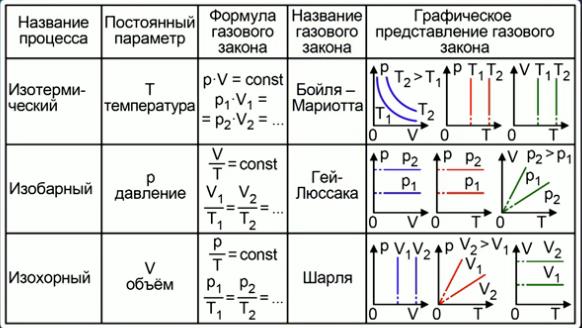 I ( индивидуальная работа) Метод «ЗХУ» (2мин)Заполнение листа самооцениванияД/з (1 мин)1.Прочитать параграф2.Решить задачу из упражнения.3. Творческое задание: написать реферат «История открытия  уравнения идеального газа».Закрепление данного материалаДеятельности и обсужденияУлучшается способность запомнить информацию Улучшается понимание прочитанногоРазвитие критического мышленияДоведение информации достижении цели урокаЛист самооценивания «ЗХУ»Заполняют 3 столбец таблицы.Данный прием направлен на развитие обратной связи   с учащимся по достижению цели обучения.Таблица обобщениеГазовые законы применение идеального уравненияhttp://go.mail.ru/redir?type=sr&redir=eJzLKCkpsNLXT8vMSS1Ozi8qyC9KLEnVK09NTcqp1EvOz9VPyslP108sSs7ILEst1jc00DUyMDTTN2ZgMDS1MDYxMDcxNGGI4f1tavJTwrgkraU0rSWLBwD1rhvm&src=10b1bde&via_page=1&oqid=97e3ed595c3475dbhttp://pedsovet.su/metodika/priemy/5725_zhu Приложение  5(Лист самооценивания  «ЗХУ»)Дифференциация -каким способом вы хотите больше оказывать поддержкуДифференциация -каким способом вы хотите больше оказывать поддержкуОцените, как вы планируете проверить уровень освоения учебного материала учащихся?Охрана здоровья и соблюдение техники безопасностиОхрана здоровья и соблюдение техники безопасности1.По уровню самостоятельности;2.По уровню познавательной активности (активные методы обучение: «Думай. Делись. Обсуди», «Я-ТЫ-МЫ», «Эврика», «Проверь себя», «Думаем вместе», «Таблица RAFT», «ЗХУ»)3.По уровню трудности задач (от простого к сложному);4.По способу выполнения заданий (письменно, устно);5. По уровню выполнения домашнего задания (прочитатьпараграф,решить задачу, творческое задание);6. По уровню оценивания деятельности взаимооценивание «+, -,?», «Сигнальные карточки», «ЗХУ», «Письменная обратная связь», «Словесная оценка».1.По уровню самостоятельности;2.По уровню познавательной активности (активные методы обучение: «Думай. Делись. Обсуди», «Я-ТЫ-МЫ», «Эврика», «Проверь себя», «Думаем вместе», «Таблица RAFT», «ЗХУ»)3.По уровню трудности задач (от простого к сложному);4.По способу выполнения заданий (письменно, устно);5. По уровню выполнения домашнего задания (прочитатьпараграф,решить задачу, творческое задание);6. По уровню оценивания деятельности взаимооценивание «+, -,?», «Сигнальные карточки», «ЗХУ», «Письменная обратная связь», «Словесная оценка».1.Использование приёмов и методов,направленных на вовлечение учащихся в учебный процесс.2. Самооценка и взаимооценка учащихся, позволяющая  в течение всего урока контролировать уровень освоения учебного материала.3.Смена деятельности, позволяющая учащимся в течение всего процесса обучения  быть заинтересованным на получение конечного результата.Методы оценивания:1. Взаимооценивание «+,-,?».Сравнение с модельным ответом.2. Самооценивание «ЗХУ», «Сигнальные карточки».3. Лист взаимооценивание «Проверь соседа».4.Выполнение задания для формативного оценивания. 5.Обратная связь по итогам самооценивания.6.Физдиктант.Правила ТБ при работе в кабинете, Психологический комфорт.Правила ТБ при работе в кабинете, Психологический комфорт.Рефлексия по уроку	Общая оценкадве вещи, лучше всего прошедшие на уроке (касающиеся преподавания и обучения)1:2:Что могло бы посодействовать тому, чтобы урок прошел лучше(касающиеся преподавания и обучения)1:2:Что я выяснил на этом уроке о классе или о достижениях/ затруднениях отдельных учеников на что обратить внимание на следующем уроке?РазделРазделРаздел10.2 Газовые законы10.2 Газовые законы10.2 Газовые законы10.2 Газовые законы10.2 Газовые законыТемаТемаТемаУравнение состояния идеального газа.  Изопроцессы.  Адиабатный процесс.Уравнение состояния идеального газа.  Изопроцессы.  Адиабатный процесс.Уравнение состояния идеального газа.  Изопроцессы.  Адиабатный процесс.Уравнение состояния идеального газа.  Изопроцессы.  Адиабатный процесс.Уравнение состояния идеального газа.  Изопроцессы.  Адиабатный процесс.Цель  обученияЦель  обученияЦель  обучения10.2.2.1 Применять уравнение состояния идеального газа и различать графики газовых процессов 10.2.2.1 Применять уравнение состояния идеального газа и различать графики газовых процессов 10.2.2.1 Применять уравнение состояния идеального газа и различать графики газовых процессов 10.2.2.1 Применять уравнение состояния идеального газа и различать графики газовых процессов 10.2.2.1 Применять уравнение состояния идеального газа и различать графики газовых процессов Уровень  навыковмышленияУровень  навыковмышленияУровень  навыковмышленияПонимание, применение, анализПонимание, применение, анализПонимание, применение, анализПонимание, применение, анализПонимание, применение, анализКритерий  оцениванияКритерий  оцениванияКритерий  оцениванияПрименяет  уравнение состояния идеального газа при решении задач.Применяет  уравнение состояния идеального газа при решении задач.Применяет  уравнение состояния идеального газа при решении задач.Применяет  уравнение состояния идеального газа при решении задач.Применяет  уравнение состояния идеального газа при решении задач.Задание 1.Показать, что все газовые законы есть в основном закон идеального газа. Используется закономерность для идеального газа в виде:pV / T = NR, где  R = 8.31 ДжК-1моль-1 и N = число молей. Задание 1.Показать, что все газовые законы есть в основном закон идеального газа. Используется закономерность для идеального газа в виде:pV / T = NR, где  R = 8.31 ДжК-1моль-1 и N = число молей. Задание 1.Показать, что все газовые законы есть в основном закон идеального газа. Используется закономерность для идеального газа в виде:pV / T = NR, где  R = 8.31 ДжК-1моль-1 и N = число молей. Задание 1.Показать, что все газовые законы есть в основном закон идеального газа. Используется закономерность для идеального газа в виде:pV / T = NR, где  R = 8.31 ДжК-1моль-1 и N = число молей. Задание 1.Показать, что все газовые законы есть в основном закон идеального газа. Используется закономерность для идеального газа в виде:pV / T = NR, где  R = 8.31 ДжК-1моль-1 и N = число молей. Задание 1.Показать, что все газовые законы есть в основном закон идеального газа. Используется закономерность для идеального газа в виде:pV / T = NR, где  R = 8.31 ДжК-1моль-1 и N = число молей. Задание 1.Показать, что все газовые законы есть в основном закон идеального газа. Используется закономерность для идеального газа в виде:pV / T = NR, где  R = 8.31 ДжК-1моль-1 и N = число молей. Задание 1.Показать, что все газовые законы есть в основном закон идеального газа. Используется закономерность для идеального газа в виде:pV / T = NR, где  R = 8.31 ДжК-1моль-1 и N = число молей. Критерий  оцениванияКритерий  оцениванияКритерий  оцениванияКритерий  оцениванияКритерий  оцениванияДескрипторДескрипторДескрипторПрименяет  уравнение состояния идеального газа при решении задачПрименяет  уравнение состояния идеального газа при решении задачПрименяет  уравнение состояния идеального газа при решении задачПрименяет  уравнение состояния идеального газа при решении задачПрименяет  уравнение состояния идеального газа при решении задач1. Записывает условие задачи1. Записывает условие задачи1. Записывает условие задачиПрименяет  уравнение состояния идеального газа при решении задачПрименяет  уравнение состояния идеального газа при решении задачПрименяет  уравнение состояния идеального газа при решении задачПрименяет  уравнение состояния идеального газа при решении задачПрименяет  уравнение состояния идеального газа при решении задач2. Переводит единицы измерения в СИ2. Переводит единицы измерения в СИ2. Переводит единицы измерения в СИПрименяет  уравнение состояния идеального газа при решении задачПрименяет  уравнение состояния идеального газа при решении задачПрименяет  уравнение состояния идеального газа при решении задачПрименяет  уравнение состояния идеального газа при решении задачПрименяет  уравнение состояния идеального газа при решении задач3. Применяет уравнение состояния идеального газа при решении задач3. Применяет уравнение состояния идеального газа при решении задач3. Применяет уравнение состояния идеального газа при решении задачПрименяет  уравнение состояния идеального газа при решении задачПрименяет  уравнение состояния идеального газа при решении задачПрименяет  уравнение состояния идеального газа при решении задачПрименяет  уравнение состояния идеального газа при решении задачПрименяет  уравнение состояния идеального газа при решении задач4. Записывает ответ4. Записывает ответ4. Записывает ответМодельный ответ Модельный ответ Модельный ответ Модельный ответ Модельный ответ Модельный ответ Модельный ответ Модельный ответ ДаноДаноСИСИСИАнализАнализВычислениеНа диаграмме p(V) изображены: изотерма и адиабата. Объясните, где какой процесс изображен?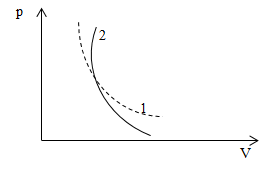 Рис. 1На диаграмме p(V) изображены: изотерма и адиабата. Объясните, где какой процесс изображен?Рис. 1Уравнение адиабаты в параметрах p(V) задается как:где Уравнение изотермы () задает закон Бойля – МариоттаУравнение адиабаты в параметрах p(V) задается как:где Уравнение изотермы () задает закон Бойля – МариоттаИз сравнения уравнений (1.1) и (1.2) очевидно, что адиабата идет круче, чем изотерма. Это объясняется тем, что при адиабатическом сжатии давление увеличивается не только вследствии уменьшения объема, как при изотермическом процессе, но и увеличением температурыОтвет: кривая 1- изотерма; кривая 2 - адиабатаОтвет: кривая 1- изотерма; кривая 2 - адиабатаОтвет: кривая 1- изотерма; кривая 2 - адиабатаОтвет: кривая 1- изотерма; кривая 2 - адиабатаОтвет: кривая 1- изотерма; кривая 2 - адиабатаОтвет: кривая 1- изотерма; кривая 2 - адиабатаЗадание 2.Группа «Давление»Используйте простой прибор для проверки закона Бойля, чтобы изменять давление и измерять объем при постоянной температуре. Предоставить данные учащимся для анализа. Объяснить закон Бойля-Мариотта по ссылкеЗадание 2.Группа «Давление»Используйте простой прибор для проверки закона Бойля, чтобы изменять давление и измерять объем при постоянной температуре. Предоставить данные учащимся для анализа. Объяснить закон Бойля-Мариотта по ссылкеЗадание 2.Группа «Давление»Используйте простой прибор для проверки закона Бойля, чтобы изменять давление и измерять объем при постоянной температуре. Предоставить данные учащимся для анализа. Объяснить закон Бойля-Мариотта по ссылкеЗадание 2.Группа «Давление»Используйте простой прибор для проверки закона Бойля, чтобы изменять давление и измерять объем при постоянной температуре. Предоставить данные учащимся для анализа. Объяснить закон Бойля-Мариотта по ссылкеЗадание 2.Группа «Давление»Используйте простой прибор для проверки закона Бойля, чтобы изменять давление и измерять объем при постоянной температуре. Предоставить данные учащимся для анализа. Объяснить закон Бойля-Мариотта по ссылкеЗадание 2.Группа «Давление»Используйте простой прибор для проверки закона Бойля, чтобы изменять давление и измерять объем при постоянной температуре. Предоставить данные учащимся для анализа. Объяснить закон Бойля-Мариотта по ссылкеЗадание 2.Группа «Давление»Используйте простой прибор для проверки закона Бойля, чтобы изменять давление и измерять объем при постоянной температуре. Предоставить данные учащимся для анализа. Объяснить закон Бойля-Мариотта по ссылкеЗадание 2.Группа «Давление»Используйте простой прибор для проверки закона Бойля, чтобы изменять давление и измерять объем при постоянной температуре. Предоставить данные учащимся для анализа. Объяснить закон Бойля-Мариотта по ссылкеКритерий  оцениванияКритерий  оцениванияДескрипторДескрипторДескрипторДескрипторДескрипторДескрипторПрименяет  уравнение состояния идеального газа при решении задачПрименяет  уравнение состояния идеального газа при решении задач1. Записывает условие задачи1. Записывает условие задачи1. Записывает условие задачи1. Записывает условие задачи1. Записывает условие задачи1. Записывает условие задачиПрименяет  уравнение состояния идеального газа при решении задачПрименяет  уравнение состояния идеального газа при решении задач2. Переводит единицы измерения в СИ2. Переводит единицы измерения в СИ2. Переводит единицы измерения в СИ2. Переводит единицы измерения в СИ2. Переводит единицы измерения в СИ2. Переводит единицы измерения в СИПрименяет  уравнение состояния идеального газа при решении задачПрименяет  уравнение состояния идеального газа при решении задач3. Применяет уравнение состояния идеального газа при решении задач3. Применяет уравнение состояния идеального газа при решении задач3. Применяет уравнение состояния идеального газа при решении задач3. Применяет уравнение состояния идеального газа при решении задач3. Применяет уравнение состояния идеального газа при решении задач3. Применяет уравнение состояния идеального газа при решении задачПрименяет  уравнение состояния идеального газа при решении задачПрименяет  уравнение состояния идеального газа при решении задач4. Описывает процесс изменения давления газа от объема при постоянной температуре (закон Бойля-Мариотта )4. Описывает процесс изменения давления газа от объема при постоянной температуре (закон Бойля-Мариотта )4. Описывает процесс изменения давления газа от объема при постоянной температуре (закон Бойля-Мариотта )4. Описывает процесс изменения давления газа от объема при постоянной температуре (закон Бойля-Мариотта )4. Описывает процесс изменения давления газа от объема при постоянной температуре (закон Бойля-Мариотта )4. Описывает процесс изменения давления газа от объема при постоянной температуре (закон Бойля-Мариотта )Применяет  уравнение состояния идеального газа при решении задачПрименяет  уравнение состояния идеального газа при решении задач5. Записывает ответ5. Записывает ответ5. Записывает ответ5. Записывает ответ5. Записывает ответ5. Записывает ответМодельный ответ Модельный ответ Модельный ответ Модельный ответ Модельный ответ Модельный ответ Модельный ответ Модельный ответ ДаноСИСИСИАнализАнализВычислениеВычислениеПри давлении  Па идеальный газ занимает объем  л. В результате изотермического расширения его объем увеличился на  л, а концентрация молекул стала равной  м, При какой температуре протекал этот процесс?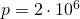 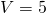 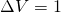 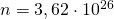 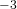 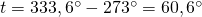 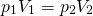 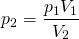 Объем газа увеличивается: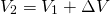 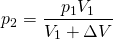 Согласно уравнению состояния идеального газа  можем записать: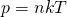 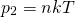 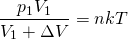 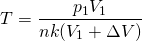 Объем газа увеличивается:Согласно уравнению состояния идеального газа  можем записать:Подставим числа: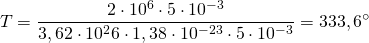 Или, выражая в градусах Цельсия,  C.Ответ:  C.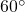 Подставим числа:Или, выражая в градусах Цельсия,  C.Ответ:  C.Задание 3. Группа «Температура» Используйте простой прибор для проверки закона Гей-Люссака, чтобы изменять температуру и измерять объем при постоянном давлении. Предоставить данные учащимся для анализа Объяснить закон Гей-Люссака по ссылкеЗадание 3. Группа «Температура» Используйте простой прибор для проверки закона Гей-Люссака, чтобы изменять температуру и измерять объем при постоянном давлении. Предоставить данные учащимся для анализа Объяснить закон Гей-Люссака по ссылкеЗадание 3. Группа «Температура» Используйте простой прибор для проверки закона Гей-Люссака, чтобы изменять температуру и измерять объем при постоянном давлении. Предоставить данные учащимся для анализа Объяснить закон Гей-Люссака по ссылкеЗадание 3. Группа «Температура» Используйте простой прибор для проверки закона Гей-Люссака, чтобы изменять температуру и измерять объем при постоянном давлении. Предоставить данные учащимся для анализа Объяснить закон Гей-Люссака по ссылкеЗадание 3. Группа «Температура» Используйте простой прибор для проверки закона Гей-Люссака, чтобы изменять температуру и измерять объем при постоянном давлении. Предоставить данные учащимся для анализа Объяснить закон Гей-Люссака по ссылкеЗадание 3. Группа «Температура» Используйте простой прибор для проверки закона Гей-Люссака, чтобы изменять температуру и измерять объем при постоянном давлении. Предоставить данные учащимся для анализа Объяснить закон Гей-Люссака по ссылкеЗадание 3. Группа «Температура» Используйте простой прибор для проверки закона Гей-Люссака, чтобы изменять температуру и измерять объем при постоянном давлении. Предоставить данные учащимся для анализа Объяснить закон Гей-Люссака по ссылкеЗадание 3. Группа «Температура» Используйте простой прибор для проверки закона Гей-Люссака, чтобы изменять температуру и измерять объем при постоянном давлении. Предоставить данные учащимся для анализа Объяснить закон Гей-Люссака по ссылкеКритерий  оцениванияКритерий  оцениванияКритерий  оцениванияДескрипторДескрипторПрименяет  уравнение состояния идеального газа при решении задачПрименяет  уравнение состояния идеального газа при решении задачПрименяет  уравнение состояния идеального газа при решении задач1. Записывает условие задачи1. Записывает условие задачиПрименяет  уравнение состояния идеального газа при решении задачПрименяет  уравнение состояния идеального газа при решении задачПрименяет  уравнение состояния идеального газа при решении задач2. Переводит единицы измерения в СИ2. Переводит единицы измерения в СИПрименяет  уравнение состояния идеального газа при решении задачПрименяет  уравнение состояния идеального газа при решении задачПрименяет  уравнение состояния идеального газа при решении задач3. Применяет уравнение состояния идеального газа при решении задач3. Применяет уравнение состояния идеального газа при решении задачПрименяет  уравнение состояния идеального газа при решении задачПрименяет  уравнение состояния идеального газа при решении задачПрименяет  уравнение состояния идеального газа при решении задач4. Описывает процесс изменения давления газа от температуры припостоянном объеме (закон Шарля)4. Описывает процесс изменения давления газа от температуры припостоянном объеме (закон Шарля)Применяет  уравнение состояния идеального газа при решении задачПрименяет  уравнение состояния идеального газа при решении задачПрименяет  уравнение состояния идеального газа при решении задач5. Записывает ответ5. Записывает ответМодельный ответ Модельный ответ Модельный ответ Модельный ответ Модельный ответ ДаноСИАнализАнализВычислениеV= 70·10-3м3;Т1= 1200 К;Т2= ?p1 = 2,85·105 Па;p2 = ?Q = - 65000 Дж;U2-U1 = ?L= ?М= 64·10-3кг;μ = 32 кг/кмоль (О2);сv = 1300 Дж/(кг·К).Т.к. изохорный процесс протекает в постоянном объеме, V=const:V1=V2= 70·10-3м3.По количеству отведенного тепла (тепло дано со знаком -), определим конечную температуру процесса: L= 0 т. к. работа в изохорном процессе не совершается. Отведенное тепло эквивалентно уменьшению внутренней энергии:U2-U1=ΔU=Q= - 65000 Дж.Изменение внутренней энергии (1.2.10): ΔU=Мсv(Т2-Т1), откуда:Т2=ΔU/(M·сv) +Т1= - 65000/(64·10-3·1300)+1200 = 419 КТ.к. изохорный процесс протекает в постоянном объеме, V=const:V1=V2= 70·10-3м3.По количеству отведенного тепла (тепло дано со знаком -), определим конечную температуру процесса: L= 0 т. к. работа в изохорном процессе не совершается. Отведенное тепло эквивалентно уменьшению внутренней энергии:U2-U1=ΔU=Q= - 65000 Дж.Изменение внутренней энергии (1.2.10): ΔU=Мсv(Т2-Т1), откуда:Т2=ΔU/(M·сv) +Т1= - 65000/(64·10-3·1300)+1200 = 419 КНапишем уравнение изохорного процесса (1.2.8): p1/Т1=p2/Т2, откуда определимр2=Т2(p1/Т1) = 419(2,85·105/1200) = 99453 = 0,99·105Па.Задание 4.Группа «Объем» Используйте простой прибор для проверки закона Шарля, чтобы изменять температуру и измерять давление при постоянном объеме. Предоставить данные учащимся для анализа.Задание 4.Группа «Объем» Используйте простой прибор для проверки закона Шарля, чтобы изменять температуру и измерять давление при постоянном объеме. Предоставить данные учащимся для анализа.Задание 4.Группа «Объем» Используйте простой прибор для проверки закона Шарля, чтобы изменять температуру и измерять давление при постоянном объеме. Предоставить данные учащимся для анализа.Задание 4.Группа «Объем» Используйте простой прибор для проверки закона Шарля, чтобы изменять температуру и измерять давление при постоянном объеме. Предоставить данные учащимся для анализа.Задание 4.Группа «Объем» Используйте простой прибор для проверки закона Шарля, чтобы изменять температуру и измерять давление при постоянном объеме. Предоставить данные учащимся для анализа.Критерий  оцениванияКритерий  оцениванияКритерий  оцениванияДескрипторДескрипторПрименяет  уравнение состояния идеального газа при решении задачПрименяет  уравнение состояния идеального газа при решении задачПрименяет  уравнение состояния идеального газа при решении задач1. Записывает условие задачи1. Записывает условие задачиПрименяет  уравнение состояния идеального газа при решении задачПрименяет  уравнение состояния идеального газа при решении задачПрименяет  уравнение состояния идеального газа при решении задач2. Переводит единицы измерения в СИ2. Переводит единицы измерения в СИПрименяет  уравнение состояния идеального газа при решении задачПрименяет  уравнение состояния идеального газа при решении задачПрименяет  уравнение состояния идеального газа при решении задач3. Применяет уравнение состояния идеального газа при решении задач3. Применяет уравнение состояния идеального газа при решении задачПрименяет  уравнение состояния идеального газа при решении задачПрименяет  уравнение состояния идеального газа при решении задачПрименяет  уравнение состояния идеального газа при решении задач4. Описывает процесс изменения объема газа от температуры при постоянном давлении (закон Гей-Люссака )4. Описывает процесс изменения объема газа от температуры при постоянном давлении (закон Гей-Люссака )Применяет  уравнение состояния идеального газа при решении задачПрименяет  уравнение состояния идеального газа при решении задачПрименяет  уравнение состояния идеального газа при решении задач5. Записывает ответ5. Записывает ответМодельный ответМодельный ответМодельный ответМодельный ответМодельный ответДаноСИАнализАнализВычислениеВ ходе изобарного процесса кривая изобары при увеличении давления располагается: 1) выше2) ниже3) график не меняется1) выше2) ниже3) график не меняется1) выше2) ниже3) график не меняется2) нижеПравильный ответ: 2.В ходе изобарного процесса кривая изобары при увеличении давления располагается: 1) выше2) ниже3) график не меняется Ответ: 2. Ответ: 2. Ответ: 2. Ответ: 2.РазделРаздел10.2 Газовые законы10.2 Газовые законы10.2 Газовые законы10.2 Газовые законы10.2 Газовые законы10.2 Газовые законы10.2 Газовые законы10.2 Газовые законы10.2 Газовые законыТемаТемаУравнение состояния идеального газа.  Изопроцессы.  Адиабатный процесс.Уравнение состояния идеального газа.  Изопроцессы.  Адиабатный процесс.Уравнение состояния идеального газа.  Изопроцессы.  Адиабатный процесс.Уравнение состояния идеального газа.  Изопроцессы.  Адиабатный процесс.Уравнение состояния идеального газа.  Изопроцессы.  Адиабатный процесс.Уравнение состояния идеального газа.  Изопроцессы.  Адиабатный процесс.Уравнение состояния идеального газа.  Изопроцессы.  Адиабатный процесс.Уравнение состояния идеального газа.  Изопроцессы.  Адиабатный процесс.Уравнение состояния идеального газа.  Изопроцессы.  Адиабатный процесс.Цель  обученияЦель  обучения10.2.2.1 Применять уравнение состояния идеального газа и различать графики газовых процессов 10.2.2.1 Применять уравнение состояния идеального газа и различать графики газовых процессов 10.2.2.1 Применять уравнение состояния идеального газа и различать графики газовых процессов 10.2.2.1 Применять уравнение состояния идеального газа и различать графики газовых процессов 10.2.2.1 Применять уравнение состояния идеального газа и различать графики газовых процессов 10.2.2.1 Применять уравнение состояния идеального газа и различать графики газовых процессов 10.2.2.1 Применять уравнение состояния идеального газа и различать графики газовых процессов 10.2.2.1 Применять уравнение состояния идеального газа и различать графики газовых процессов 10.2.2.1 Применять уравнение состояния идеального газа и различать графики газовых процессов Уровень  навыковмышленияУровень  навыковмышленияПонимание, применение, анализПонимание, применение, анализПонимание, применение, анализПонимание, применение, анализПонимание, применение, анализПонимание, применение, анализПонимание, применение, анализПонимание, применение, анализПонимание, применение, анализКритерий  оцениванияКритерий  оценивания1.Применяет  уравнение состояния идеального газа при решении задач.2. Различает  графики газовых процессов.3. Решает задачи с применением графиков газовых процессов.1.Применяет  уравнение состояния идеального газа при решении задач.2. Различает  графики газовых процессов.3. Решает задачи с применением графиков газовых процессов.1.Применяет  уравнение состояния идеального газа при решении задач.2. Различает  графики газовых процессов.3. Решает задачи с применением графиков газовых процессов.1.Применяет  уравнение состояния идеального газа при решении задач.2. Различает  графики газовых процессов.3. Решает задачи с применением графиков газовых процессов.1.Применяет  уравнение состояния идеального газа при решении задач.2. Различает  графики газовых процессов.3. Решает задачи с применением графиков газовых процессов.1.Применяет  уравнение состояния идеального газа при решении задач.2. Различает  графики газовых процессов.3. Решает задачи с применением графиков газовых процессов.1.Применяет  уравнение состояния идеального газа при решении задач.2. Различает  графики газовых процессов.3. Решает задачи с применением графиков газовых процессов.1.Применяет  уравнение состояния идеального газа при решении задач.2. Различает  графики газовых процессов.3. Решает задачи с применением графиков газовых процессов.1.Применяет  уравнение состояния идеального газа при решении задач.2. Различает  графики газовых процессов.3. Решает задачи с применением графиков газовых процессов.Задание 1.Показать, что все газовые законы есть в основном закон идеального газа. Используется закономерность для идеального газа в виде:pV / T = NR, где  R = 8.31 ДжК-1моль-1 и N = число молей. Задание 1.Показать, что все газовые законы есть в основном закон идеального газа. Используется закономерность для идеального газа в виде:pV / T = NR, где  R = 8.31 ДжК-1моль-1 и N = число молей. Задание 1.Показать, что все газовые законы есть в основном закон идеального газа. Используется закономерность для идеального газа в виде:pV / T = NR, где  R = 8.31 ДжК-1моль-1 и N = число молей. Задание 1.Показать, что все газовые законы есть в основном закон идеального газа. Используется закономерность для идеального газа в виде:pV / T = NR, где  R = 8.31 ДжК-1моль-1 и N = число молей. Задание 1.Показать, что все газовые законы есть в основном закон идеального газа. Используется закономерность для идеального газа в виде:pV / T = NR, где  R = 8.31 ДжК-1моль-1 и N = число молей. Задание 1.Показать, что все газовые законы есть в основном закон идеального газа. Используется закономерность для идеального газа в виде:pV / T = NR, где  R = 8.31 ДжК-1моль-1 и N = число молей. Задание 1.Показать, что все газовые законы есть в основном закон идеального газа. Используется закономерность для идеального газа в виде:pV / T = NR, где  R = 8.31 ДжК-1моль-1 и N = число молей. Задание 1.Показать, что все газовые законы есть в основном закон идеального газа. Используется закономерность для идеального газа в виде:pV / T = NR, где  R = 8.31 ДжК-1моль-1 и N = число молей. Задание 1.Показать, что все газовые законы есть в основном закон идеального газа. Используется закономерность для идеального газа в виде:pV / T = NR, где  R = 8.31 ДжК-1моль-1 и N = число молей. Задание 1.Показать, что все газовые законы есть в основном закон идеального газа. Используется закономерность для идеального газа в виде:pV / T = NR, где  R = 8.31 ДжК-1моль-1 и N = число молей. Задание 1.Показать, что все газовые законы есть в основном закон идеального газа. Используется закономерность для идеального газа в виде:pV / T = NR, где  R = 8.31 ДжК-1моль-1 и N = число молей. Критерий  оцениванияКритерий  оцениванияДескрипторыДескрипторыМодельный ответМодельный ответМодельный ответМодельный ответМодельный ответМодельный ответМодельный ответПрименяет  уравнение состояния идеального газа при решении задач.Применяет  уравнение состояния идеального газа при решении задач.1. Записывает условие задачи1. Записывает условие задачиРешениеРешениеРешениеРешениеРешениеРешениеРешениеПрименяет  уравнение состояния идеального газа при решении задач.Применяет  уравнение состояния идеального газа при решении задач.2. Переводит единицы измерения в СИ2. Переводит единицы измерения в СИДаноСИСИАнализАнализАнализРешениеПрименяет  уравнение состояния идеального газа при решении задач.Применяет  уравнение состояния идеального газа при решении задач.3. Применяет уравнение состояния идеального газа при решении задач3. Применяет уравнение состояния идеального газа при решении задачПоказать, что все газовые законы есть в основном закон идеального газаpV / T = NR, pV / T = NR, pV / T = NR, где  R = 8.31 ДжК-1моль-1 и N = число молей.Применяет  уравнение состояния идеального газа при решении задач.Применяет  уравнение состояния идеального газа при решении задач.4. Производит математическое вычисление4. Производит математическое вычислениеПоказать, что все газовые законы есть в основном закон идеального газаpV / T = NR, pV / T = NR, pV / T = NR, где  R = 8.31 ДжК-1моль-1 и N = число молей.Применяет  уравнение состояния идеального газа при решении задач.Применяет  уравнение состояния идеального газа при решении задач.5. Записывает ответ5. Записывает ответПоказать, что все газовые законы есть в основном закон идеального газаpV / T = NR, pV / T = NR, pV / T = NR, где  R = 8.31 ДжК-1моль-1 и N = число молей.Применяет  уравнение состояния идеального газа при решении задач.Применяет  уравнение состояния идеального газа при решении задач.Показать, что все газовые законы есть в основном закон идеального газаpV / T = NR, pV / T = NR, pV / T = NR, где  R = 8.31 ДжК-1моль-1 и N = число молей.Применяет  уравнение состояния идеального газа при решении задач.Применяет  уравнение состояния идеального газа при решении задач.ответR = 8.31 ДжК-1моль-1 ответR = 8.31 ДжК-1моль-1 ответR = 8.31 ДжК-1моль-1 ответR = 8.31 ДжК-1моль-1 ответR = 8.31 ДжК-1моль-1 ответR = 8.31 ДжК-1моль-1 Задание 2Используйте простой прибор для проверки закона Бойля, чтобы изменять давление и измерять объем при постоянной температуре. Предоставить данные учащимся для анализа.Задание 2Используйте простой прибор для проверки закона Бойля, чтобы изменять давление и измерять объем при постоянной температуре. Предоставить данные учащимся для анализа.Задание 2Используйте простой прибор для проверки закона Бойля, чтобы изменять давление и измерять объем при постоянной температуре. Предоставить данные учащимся для анализа.Задание 2Используйте простой прибор для проверки закона Бойля, чтобы изменять давление и измерять объем при постоянной температуре. Предоставить данные учащимся для анализа.Задание 2Используйте простой прибор для проверки закона Бойля, чтобы изменять давление и измерять объем при постоянной температуре. Предоставить данные учащимся для анализа.Задание 2Используйте простой прибор для проверки закона Бойля, чтобы изменять давление и измерять объем при постоянной температуре. Предоставить данные учащимся для анализа.Задание 2Используйте простой прибор для проверки закона Бойля, чтобы изменять давление и измерять объем при постоянной температуре. Предоставить данные учащимся для анализа.Задание 2Используйте простой прибор для проверки закона Бойля, чтобы изменять давление и измерять объем при постоянной температуре. Предоставить данные учащимся для анализа.Задание 2Используйте простой прибор для проверки закона Бойля, чтобы изменять давление и измерять объем при постоянной температуре. Предоставить данные учащимся для анализа.Задание 2Используйте простой прибор для проверки закона Бойля, чтобы изменять давление и измерять объем при постоянной температуре. Предоставить данные учащимся для анализа.Задание 2Используйте простой прибор для проверки закона Бойля, чтобы изменять давление и измерять объем при постоянной температуре. Предоставить данные учащимся для анализа.Критерий  оцениванияДескрипторыДескрипторыМодельный ответМодельный ответМодельный ответМодельный ответМодельный ответМодельный ответМодельный ответМодельный ответ1.Применяет  уравнение состояния идеального газа при решении задач. 1. Записывает условие задачи1. Записывает условие задачиРешениеРешениеРешениеРешениеРешениеРешениеРешениеРешение1.Применяет  уравнение состояния идеального газа при решении задач. 2. Переводит единицы измерения в СИ3. Применяет уравнение состояния идеального газа при решении задач2. Переводит единицы измерения в СИ3. Применяет уравнение состояния идеального газа при решении задачДаноДаноСИСИАнализАнализРешениеРешение2.Решает задачи с применением графиков газовых процессовПримененяет графики газовых процессовПримененяет графики газовых процессовИспользуйте простой прибор для проверки закона Бойля, чтобы изменять давление и измерять объем при постоянной температуре. Предоставить данные учащимся для анализаИспользуйте простой прибор для проверки закона Бойля, чтобы изменять давление и измерять объем при постоянной температуре. Предоставить данные учащимся для анализаТ=constТ=constИзотермическийпроцессm= constР/V= constИзотермическийпроцессm= constР/V= constРV= constРV= constЗадание 3Используйте простой прибор для проверки закона Гей-Люссака, чтобы изменять температуру и измерять объем при постоянном давлении. Предоставить данные учащимся для анализа Задание 3Используйте простой прибор для проверки закона Гей-Люссака, чтобы изменять температуру и измерять объем при постоянном давлении. Предоставить данные учащимся для анализа Задание 3Используйте простой прибор для проверки закона Гей-Люссака, чтобы изменять температуру и измерять объем при постоянном давлении. Предоставить данные учащимся для анализа Задание 3Используйте простой прибор для проверки закона Гей-Люссака, чтобы изменять температуру и измерять объем при постоянном давлении. Предоставить данные учащимся для анализа Задание 3Используйте простой прибор для проверки закона Гей-Люссака, чтобы изменять температуру и измерять объем при постоянном давлении. Предоставить данные учащимся для анализа Задание 3Используйте простой прибор для проверки закона Гей-Люссака, чтобы изменять температуру и измерять объем при постоянном давлении. Предоставить данные учащимся для анализа Задание 3Используйте простой прибор для проверки закона Гей-Люссака, чтобы изменять температуру и измерять объем при постоянном давлении. Предоставить данные учащимся для анализа Задание 3Используйте простой прибор для проверки закона Гей-Люссака, чтобы изменять температуру и измерять объем при постоянном давлении. Предоставить данные учащимся для анализа Задание 3Используйте простой прибор для проверки закона Гей-Люссака, чтобы изменять температуру и измерять объем при постоянном давлении. Предоставить данные учащимся для анализа Задание 3Используйте простой прибор для проверки закона Гей-Люссака, чтобы изменять температуру и измерять объем при постоянном давлении. Предоставить данные учащимся для анализа Задание 3Используйте простой прибор для проверки закона Гей-Люссака, чтобы изменять температуру и измерять объем при постоянном давлении. Предоставить данные учащимся для анализа Критерий  оцениванияДескрипторыДескрипторыМодельный ответМодельный ответМодельный ответМодельный ответМодельный ответМодельный ответМодельный ответМодельный ответ1.Применяет  уравнение состояния идеального газа при решении задач. 1. Записывает условие задачи1. Записывает условие задачиРешениеРешениеРешениеРешениеРешениеРешениеРешениеРешение1.Применяет  уравнение состояния идеального газа при решении задач. 2. Переводит единицы измерения в СИ2. Переводит единицы измерения в СИДаноДаноДаноСИАнализРешениеРешениеРешение1.Применяет  уравнение состояния идеального газа при решении задач. 3. Применяет уравнение состояния идеального газа при решении задач3. Применяет уравнение состояния идеального газа при решении задачИспользуйте простой прибор для проверки закона Гей-Люссака, чтобы изменять температуру и измерять объем при постоянном давлении. Предоставить данные учащимся для анализа Используйте простой прибор для проверки закона Гей-Люссака, чтобы изменять температуру и измерять объем при постоянном давлении. Предоставить данные учащимся для анализа Используйте простой прибор для проверки закона Гей-Люссака, чтобы изменять температуру и измерять объем при постоянном давлении. Предоставить данные учащимся для анализа ИзобарныйпроцессР= constm= constV/T= constV/T= constV/T= const2.Решает задачи с применением графиков газовых процессовПримененяет графики газовых процессовПримененяет графики газовых процессовИспользуйте простой прибор для проверки закона Гей-Люссака, чтобы изменять температуру и измерять объем при постоянном давлении. Предоставить данные учащимся для анализа Используйте простой прибор для проверки закона Гей-Люссака, чтобы изменять температуру и измерять объем при постоянном давлении. Предоставить данные учащимся для анализа Используйте простой прибор для проверки закона Гей-Люссака, чтобы изменять температуру и измерять объем при постоянном давлении. Предоставить данные учащимся для анализа ИзобарныйпроцессР= constm= constV/T= constV/T= constV/T= constЗадание4Используйте простой прибор для проверки закона Шарля, чтобы изменять температуру и измерять давление при постоянном объеме. Предоставить данные учащимся для анализаЗадание4Используйте простой прибор для проверки закона Шарля, чтобы изменять температуру и измерять давление при постоянном объеме. Предоставить данные учащимся для анализаЗадание4Используйте простой прибор для проверки закона Шарля, чтобы изменять температуру и измерять давление при постоянном объеме. Предоставить данные учащимся для анализаЗадание4Используйте простой прибор для проверки закона Шарля, чтобы изменять температуру и измерять давление при постоянном объеме. Предоставить данные учащимся для анализаЗадание4Используйте простой прибор для проверки закона Шарля, чтобы изменять температуру и измерять давление при постоянном объеме. Предоставить данные учащимся для анализаЗадание4Используйте простой прибор для проверки закона Шарля, чтобы изменять температуру и измерять давление при постоянном объеме. Предоставить данные учащимся для анализаЗадание4Используйте простой прибор для проверки закона Шарля, чтобы изменять температуру и измерять давление при постоянном объеме. Предоставить данные учащимся для анализаЗадание4Используйте простой прибор для проверки закона Шарля, чтобы изменять температуру и измерять давление при постоянном объеме. Предоставить данные учащимся для анализаЗадание4Используйте простой прибор для проверки закона Шарля, чтобы изменять температуру и измерять давление при постоянном объеме. Предоставить данные учащимся для анализаЗадание4Используйте простой прибор для проверки закона Шарля, чтобы изменять температуру и измерять давление при постоянном объеме. Предоставить данные учащимся для анализаЗадание4Используйте простой прибор для проверки закона Шарля, чтобы изменять температуру и измерять давление при постоянном объеме. Предоставить данные учащимся для анализаКритерий  оцениванияДескрипторыДескрипторыМодельный ответМодельный ответМодельный ответМодельный ответМодельный ответМодельный ответМодельный ответМодельный ответ1.Применяет  уравнение состояния идеального газа при решении задач. 1. Записывает условие задачи1. Записывает условие задачиРешениеРешениеРешениеРешениеРешениеРешениеРешениеРешение1.Применяет  уравнение состояния идеального газа при решении задач. 2. Переводит единицы измерения в СИ2. Переводит единицы измерения в СИДаноДаноДаноСИАнализРешениеРешениеРешение1.Применяет  уравнение состояния идеального газа при решении задач. 3. Применяет уравнение состояния идеального газа при решении задач3. Применяет уравнение состояния идеального газа при решении задачИспользуйте простой прибор для проверки закона Шарля, чтобы изменять температуру и измерять давление при постоянном объеме. Предоставить данные учащимся для анализаИспользуйте простой прибор для проверки закона Шарля, чтобы изменять температуру и измерять давление при постоянном объеме. Предоставить данные учащимся для анализаИспользуйте простой прибор для проверки закона Шарля, чтобы изменять температуру и измерять давление при постоянном объеме. Предоставить данные учащимся для анализаИзохорный процессV=constm= constР/Т = constР/Т = constР/Т = const2.Решает задачи с применениемграфиков газовых процессовПримененяет графики газовых процессовПримененяет графики газовых процессовИспользуйте простой прибор для проверки закона Шарля, чтобы изменять температуру и измерять давление при постоянном объеме. Предоставить данные учащимся для анализаИспользуйте простой прибор для проверки закона Шарля, чтобы изменять температуру и измерять давление при постоянном объеме. Предоставить данные учащимся для анализаИспользуйте простой прибор для проверки закона Шарля, чтобы изменять температуру и измерять давление при постоянном объеме. Предоставить данные учащимся для анализаИзохорный процессV=constm= constР/Т = constР/Т = constР/Т = const№ заданияКритерийДескриптор«+» «-»«?»1Применяет  уравнение состояния идеального газа при решении задач1. Записывает условие задачи1Применяет  уравнение состояния идеального газа при решении задач2. Переводит единицы измерения в СИ1Применяет  уравнение состояния идеального газа при решении задач3. Применяет уравнение состояния идеального газа при решении задач1Применяет  уравнение состояния идеального газа при решении задач4. Записывает ответ2Применяет  уравнение состояния идеального газа при решении задач1. Записывает условие задачи2Применяет  уравнение состояния идеального газа при решении задач2. Переводит единицы измерения в СИ2Применяет  уравнение состояния идеального газа при решении задач3. Применяет уравнение состояния идеального газа при решении задач2Применяет  уравнение состояния идеального газа при решении задач4. Записывает ответ3Применяет  уравнение состояния идеального газа при решении задач1. Записывает условие задачи3Применяет  уравнение состояния идеального газа при решении задач2. Переводит единицы измерения в СИ3Применяет  уравнение состояния идеального газа при решении задач3. Применяет уравнение состояния идеального газа при решении задач3Применяет  уравнение состояния идеального газа при решении задач4. Записывает ответ3Применяет  уравнение состояния идеального газа при решении задач4Применяет  уравнение состояния идеального газа при решении задач 1. Записывает условие задачи4Применяет  уравнение состояния идеального газа при решении задач 2. Переводит единицы измерения в СИ4Применяет  уравнение состояния идеального газа при решении задач 3. Применяет уравнение состояния идеального газа при решении задач4Применяет  уравнение состояния идеального газа при решении задач 4. Записывает ответИТОГО:ИТОГО:ИТОГО:от 14 до 16 «+»от 12 до 14 «+»от 12 до 10«+»менее 8 «+»Молодец! Хорошо потрудился!Хорошо. Нужно быть внимательнее!Удовлетворительно, постарайся на следующий урок приложить больше усилий.У тебя не получилось сегодня, но ты же понял над чем нужно поработать.1 вариант1 вариант1 вариант2 вариант2 вариант2 вариант2 вариант№ заданияДескрипторыВерноНеверно№ заданияДескрипторыВерноНеверно1Дает правильный ответ  В+-1Дает правильный ответ    В+-2Дает правильный ответ  А+-2Дает правильный ответ    А+-3Дает правильный ответ  С+-3Дает правильный ответ    В+-4Дает правильный ответ  А+-4Дает правильный ответ    D+-5Дает правильный ответ  D+-5Дает правильный ответ    D+-РазделТема РазделТема 10.2 Газовые законы 10.2 Газовые законы 10.2 Газовые законы РазделТема РазделТема Уравнение состояния идеального газа.  Изопроцессы.  Адиабатный процессУравнение состояния идеального газа.  Изопроцессы.  Адиабатный процессУравнение состояния идеального газа.  Изопроцессы.  Адиабатный процессЦель обучения Цель обучения 10.2.2.1 Применять уравнение состояния идеального газа и различать графики газовых процессов 10.2.2.1 Применять уравнение состояния идеального газа и различать графики газовых процессов 10.2.2.1 Применять уравнение состояния идеального газа и различать графики газовых процессов Уровень навыков мышления Уровень навыков мышления Понимание, применение, анализПонимание, применение, анализПонимание, применение, анализКритерии оценивания Критерии оценивания 1.Применяет  уравнение состояния идеального газа при решении задач.2. Различает  графики газовых процессов.3. Решает задачи с применением графиков газовых процессов.1.Применяет  уравнение состояния идеального газа при решении задач.2. Различает  графики газовых процессов.3. Решает задачи с применением графиков газовых процессов.1.Применяет  уравнение состояния идеального газа при решении задач.2. Различает  графики газовых процессов.3. Решает задачи с применением графиков газовых процессов.Задание 1Задание 1Задание 1Задание 1Задание 11) Стакан был неплотно прикрыт листом бумаги. Когда температура воздуха изменилась, масса воздуха в стакане уменьшилась. Как изменяются при этом следующие характеристики воздуха в стакане?                       А) число молекул                              1) увеличивается                       В) температура                                  2) уменьшается                       С) плотность                                      3) не изменяется Запишите в таблицу выбранные цифры под соответствующими буквами2) В баллоне вместимостью 50 л находится смесь газов, состоящая из аргона (Ar) массой 20 г и гелия (Не) массой 2 г при температуре 301 К. Найти давление смеси газов на стенки сосуда. 1) Стакан был неплотно прикрыт листом бумаги. Когда температура воздуха изменилась, масса воздуха в стакане уменьшилась. Как изменяются при этом следующие характеристики воздуха в стакане?                       А) число молекул                              1) увеличивается                       В) температура                                  2) уменьшается                       С) плотность                                      3) не изменяется Запишите в таблицу выбранные цифры под соответствующими буквами2) В баллоне вместимостью 50 л находится смесь газов, состоящая из аргона (Ar) массой 20 г и гелия (Не) массой 2 г при температуре 301 К. Найти давление смеси газов на стенки сосуда. 1) Стакан был неплотно прикрыт листом бумаги. Когда температура воздуха изменилась, масса воздуха в стакане уменьшилась. Как изменяются при этом следующие характеристики воздуха в стакане?                       А) число молекул                              1) увеличивается                       В) температура                                  2) уменьшается                       С) плотность                                      3) не изменяется Запишите в таблицу выбранные цифры под соответствующими буквами2) В баллоне вместимостью 50 л находится смесь газов, состоящая из аргона (Ar) массой 20 г и гелия (Не) массой 2 г при температуре 301 К. Найти давление смеси газов на стенки сосуда. 1) Стакан был неплотно прикрыт листом бумаги. Когда температура воздуха изменилась, масса воздуха в стакане уменьшилась. Как изменяются при этом следующие характеристики воздуха в стакане?                       А) число молекул                              1) увеличивается                       В) температура                                  2) уменьшается                       С) плотность                                      3) не изменяется Запишите в таблицу выбранные цифры под соответствующими буквами2) В баллоне вместимостью 50 л находится смесь газов, состоящая из аргона (Ar) массой 20 г и гелия (Не) массой 2 г при температуре 301 К. Найти давление смеси газов на стенки сосуда. 1) Стакан был неплотно прикрыт листом бумаги. Когда температура воздуха изменилась, масса воздуха в стакане уменьшилась. Как изменяются при этом следующие характеристики воздуха в стакане?                       А) число молекул                              1) увеличивается                       В) температура                                  2) уменьшается                       С) плотность                                      3) не изменяется Запишите в таблицу выбранные цифры под соответствующими буквами2) В баллоне вместимостью 50 л находится смесь газов, состоящая из аргона (Ar) массой 20 г и гелия (Не) массой 2 г при температуре 301 К. Найти давление смеси газов на стенки сосуда. Критерии оценивания Критерии оценивания Критерии оценивания Дескриптор Дескриптор 1 Решает задачи, применяя уравнение состояния идеального газа2 Различает адиабатный и изотермические процессы 1 Решает задачи, применяя уравнение состояния идеального газа2 Различает адиабатный и изотермические процессы 1 Решает задачи, применяя уравнение состояния идеального газа2 Различает адиабатный и изотермические процессы 1.описывает изменения характеристик газа при изменении температуры; 2.выводит формулу для расчета давления каждого газа в смеси; 3.вычисляет общее давления, применяя закон Дальтона. 1.описывает изменения характеристик газа при изменении температуры; 2.выводит формулу для расчета давления каждого газа в смеси; 3.вычисляет общее давления, применяя закон Дальтона. Задание 2. Задание 2. Задание 2. Задание 2. Задание 2. Задание 2 При каком давлении газ, занимавший объем 2,3 ∙ 10-4 м3, будет сжат до объема                                2,25 ∙ 10-4 м3, если температура газа остается неизменной? Первоначальное давление газа равно 0,95 ∙ 105 Па. Задание 2 При каком давлении газ, занимавший объем 2,3 ∙ 10-4 м3, будет сжат до объема                                2,25 ∙ 10-4 м3, если температура газа остается неизменной? Первоначальное давление газа равно 0,95 ∙ 105 Па. Задание 2 При каком давлении газ, занимавший объем 2,3 ∙ 10-4 м3, будет сжат до объема                                2,25 ∙ 10-4 м3, если температура газа остается неизменной? Первоначальное давление газа равно 0,95 ∙ 105 Па. Задание 2 При каком давлении газ, занимавший объем 2,3 ∙ 10-4 м3, будет сжат до объема                                2,25 ∙ 10-4 м3, если температура газа остается неизменной? Первоначальное давление газа равно 0,95 ∙ 105 Па. Задание 2 При каком давлении газ, занимавший объем 2,3 ∙ 10-4 м3, будет сжат до объема                                2,25 ∙ 10-4 м3, если температура газа остается неизменной? Первоначальное давление газа равно 0,95 ∙ 105 Па. Критерии оценивания Дескриптор Дескриптор Дескриптор Дескриптор Решает задачи, применяя уравнение состояния идеального газа вычисляет давление газа при изотермическом процессе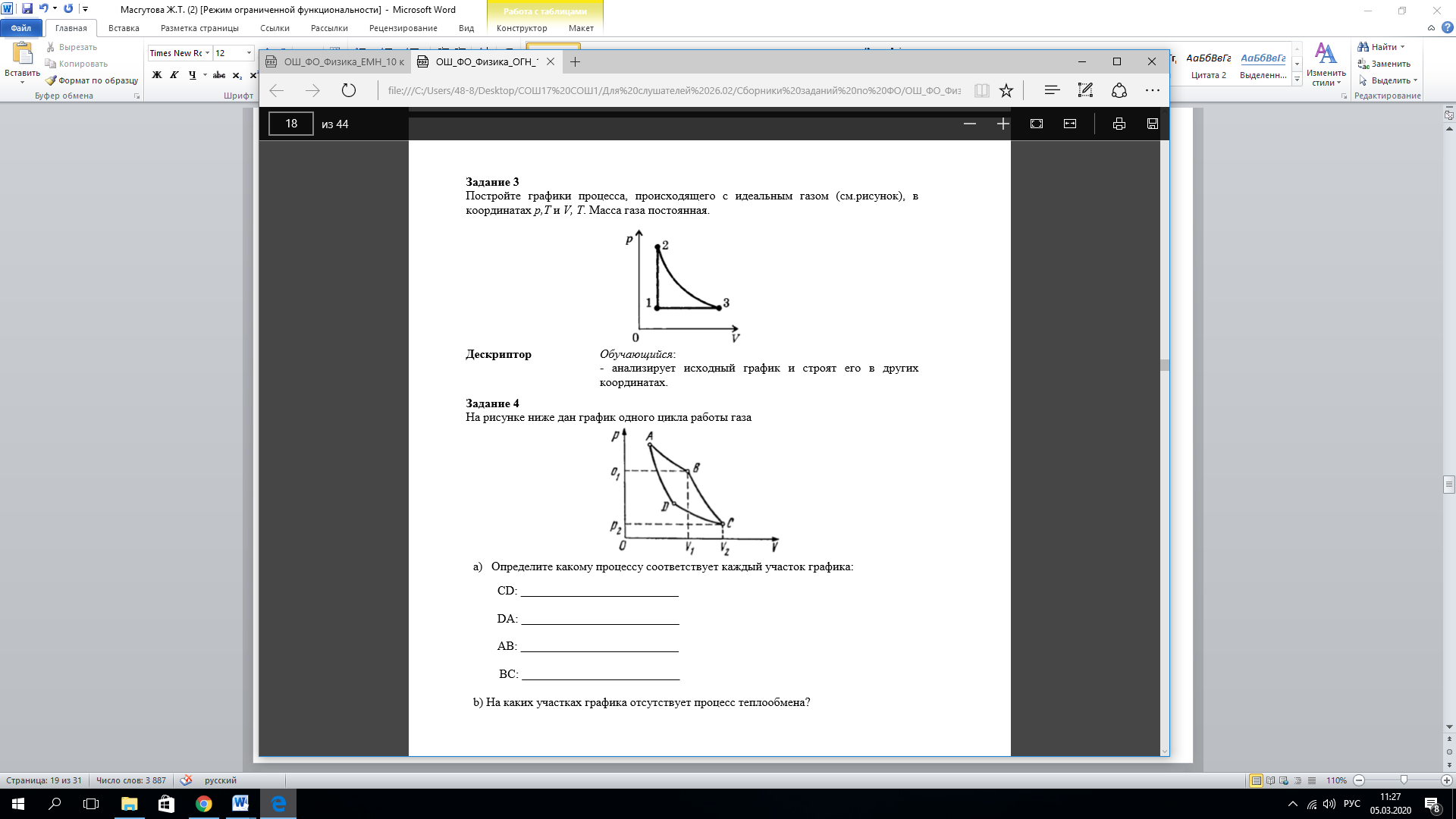  вычисляет давление газа при изотермическом процессе вычисляет давление газа при изотермическом процессе вычисляет давление газа при изотермическом процессеЗадание 3.Задание 3.Задание 3.Задание 3.Задание 3.Постройте графики процесса, происходящего с идеальным газом (см.рисунок), в координатах р,Т и V, T. Масса газа постояннаяПостройте графики процесса, происходящего с идеальным газом (см.рисунок), в координатах р,Т и V, T. Масса газа постояннаяПостройте графики процесса, происходящего с идеальным газом (см.рисунок), в координатах р,Т и V, T. Масса газа постояннаяПостройте графики процесса, происходящего с идеальным газом (см.рисунок), в координатах р,Т и V, T. Масса газа постояннаяПостройте графики процесса, происходящего с идеальным газом (см.рисунок), в координатах р,Т и V, T. Масса газа постояннаяКритерии оценивания Критерии оценивания Критерии оценивания Критерии оценивания Дескриптор Различать графики газовых процессовРазличать графики газовых процессовРазличать графики газовых процессовРазличать графики газовых процессовАнализирует исходный график и строят его в других координатахЗадание 4. Задание 4. Задание 4. Задание 4. Задание 4. На рисунке ниже дан график одного цикла работы газа 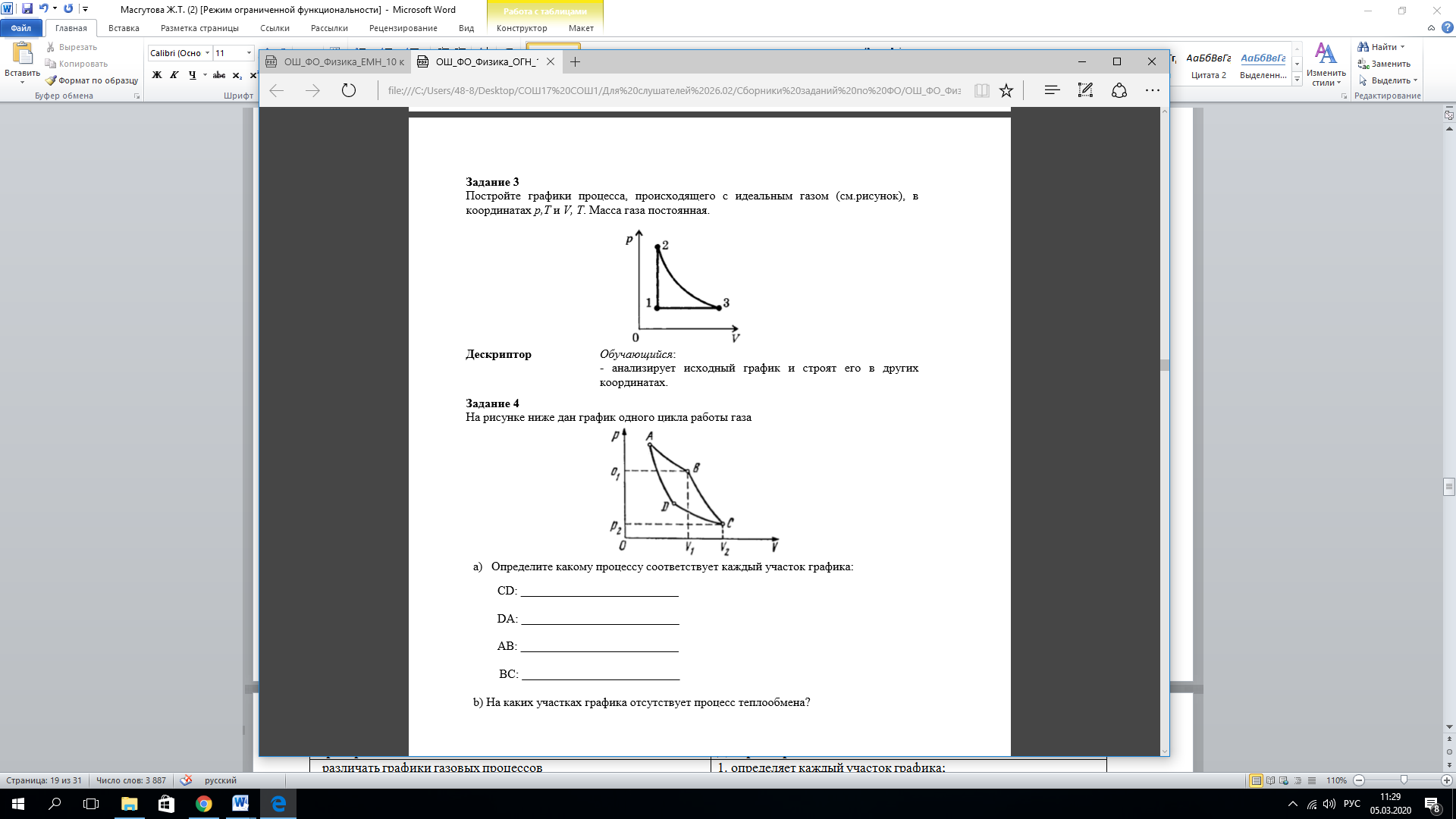 a) Определите какому процессу соответствует каждый участок графика:         CD: __________________________         DA: __________________________         AB: __________________________            BC: __________________________ На рисунке ниже дан график одного цикла работы газа a) Определите какому процессу соответствует каждый участок графика:         CD: __________________________         DA: __________________________         AB: __________________________            BC: __________________________ На рисунке ниже дан график одного цикла работы газа a) Определите какому процессу соответствует каждый участок графика:         CD: __________________________         DA: __________________________         AB: __________________________            BC: __________________________ На рисунке ниже дан график одного цикла работы газа a) Определите какому процессу соответствует каждый участок графика:         CD: __________________________         DA: __________________________         AB: __________________________            BC: __________________________ На рисунке ниже дан график одного цикла работы газа a) Определите какому процессу соответствует каждый участок графика:         CD: __________________________         DA: __________________________         AB: __________________________            BC: __________________________ Критерии оценивания Критерии оценивания Критерии оценивания Критерии оценивания Дескриптор Различать графики газовых процессовРазличать графики газовых процессовРазличать графики газовых процессовРазличать графики газовых процессов1. Определяет каждый участок графика2. Определяет участки графика без теплообмена с окружающей средойЧто я знаюЧто я хочу узнатьЧто я узнал11223344